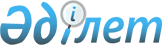 О бюджете Тарбагатайского района на 2018 – 2020 годы
					
			Утративший силу
			
			
		
					Решение Тарбагатайского районного маслихата Восточно-Казахстанской области от 22 декабря 2017 года № 20-2. Зарегистрировано Департаментом юстиции Восточно-Казахстанской области 27 декабря 2017 года № 5357. Утратило силу - решением Тарбагатайского районного маслихата Восточно-Казахстанской области от 24 декабря 2018 года № 32-2
      Сноска. Утратило силу - решением Тарбагатайского районного маслихата Восточно-Казахстанской области от 24.12.2018 № 32-2 (вводится в действие с 01.01.2019).

      Примечание РЦПИ.

      В тексте документа сохранена пунктуация и орфография оригинала.
      В соответствии со статьями 73, 75 Бюджетного кодекса Республики Казахстан от 4 декабря 2008 года, подпунктом 1) пункта 1 статьи 6 Закона Республики Казахстан "О местном государственном управлении и самоуправлении в Республике Казахстан" от 23 января 2001 года и решением Восточно-Казахстанского областного маслихата № 16/176-VI от 13 декабря 2017 года "Об областном бюджете на 2018-2020 годы" (зарегистрировано в Реестре государственной регистраций нормативных правовых актов за номером 5341) Тарбагатайский районный маслихат РЕШИЛ:
      1. Утвердить районный бюджет на 2018-2020 годы согласно приложениям 1, 2 и 3 соответственно, в том числе на 2018 год в следующих объемах:
      1) доходы – 9 886 240,5 тысяч тенге, в том числе:
      налоговые поступления –723 640,0 тысяч тенге;
      неналоговые поступления –26 763,4 тысяч тенге;
      поступления от продажи основного капитала – 9 387,0 тысяч тенге;
      поступления трансфертов – 9 126 450,1 тенге;
      2) затраты – 9 900 591,6 тысяч тенге;
      3) чистое бюджетное кредитование – 84 080,0 тысяч тенге, в том числе:
      бюджетные кредиты – 101 010,0 тысяч тенге;
      погашение бюджетных кредитов – 16 930,0 тысяч тенге;
      4) сальдо по операциям с финансовыми активами – 0,0 тысяч тенге;
      5) дефицит (профицит) бюджета – - 98 431,1 тысяч тенге;
      6) финансирование дефицита (использование профицита) бюджета – 98 431,1 тысяч тенге.
      поступление займов – 101 010,0 тысяч тенге;
      погашение займов – 16 930,0 тысяч тенге;
      используемые остатки бюджетных средств – 14 351,1 тысяч тенге.
      Сноска. Пункт 1 - в редакции решения Тарбагатайского районного маслихата Восточно-Казахстанской области от 05.12.2018 № 31-2 (вводится в действие с 01.01.2018).


      2. Принять к исполнению на 2018 год нормативы распределения доходов в бюджет района по социальному налогу, индивидуальному подоходному налогу в размере 100 процентов установленного решением Восточно-Казахстанского областного маслихата от 13 декабря 2017 года № 16/176-VI "Об областном бюджете на 2018-2020 годы" (зарегистрировано в Реестре государственной регистрации нормативных правовых актов за номером 5341).
      3. Учесть, что в районном бюджете на 2018 год установлен объем субвенции, передаваемый из областного бюджета в сумме 5 170 187,0 тысяч тенге.
      4. Утвердить резерв местного исполнительного органа района на 2018 год в сумме 10 000,0 тысяч тенге.
      5. Предусмотреть в районном бюджете на 2018 год объемы субвенций, передаваемых из районного бюджета в бюджеты сельских округов, в сумме 123 937,0 тысяч тенге, в том числе:
      Аксуатскому сельскому округу 12 512,0 тысяч теңге;
      Акжарскому сельскому округу 18 281,0 тысяч теңге;
      Кокжыринскому сельскому округу 18 080,0 тысяч теңге;
      Кабанбайскому сельскому округу 13 050,0 тысяч теңге;
      Кумкольскому сельскому округу 18 455,0 тысяч теңге;
      Кызыл-кесикскому сельскому округу 16 556,0 тысяч теңге;
      Ойшиликскому сельскому округу 13 364,0 тысяч теңге;
      Тугылскому сельскому округу 13 639,0 тысяч теңге.
      6. Утвердить перечень бюджетных программ, аппарата акимов сельских округов на 2018 год, согласно приложению 4.
      7. Установить перечень бюджетных программ, не подлежащих секвестру в процессе исполнения районного бюджета на 2018 год, согласно приложению 5.
      8. Утвердить перечень бюджетных программ развития, выделенных из бюджета на развитие и направленных на реализацию бюджетных инвестиционных проектов (программ) районного бюджета на 2018 год согласно приложению 6.
      9. Учесть, что в районном бюджете на 2018 год предусмотрены целевые трансферты из областного бюджета в сумме – 1 307 544,1 тысяч тенге.
      Сноска. Пункт 9 - в редакции решения Тарбагатайского районного маслихата Восточно-Казахстанской области от 05.12.2018 № 31-2 (вводится в действие с 01.01.2018).


      10. Учесть, что в районном бюджете на 2018 год предусмотрены целевые трансферты из республиканского бюджета в сумме – 2 648 719,0 тысяч тенге.
      Сноска. Пункт 10 - в редакции решения Тарбагатайского районного маслихата Восточно-Казахстанской области от 05.12.2018 № 31-2 (вводится в действие с 01.01.2018).


      11. Учесть, что в районном бюджете на 2018 год предусмотрен кредит из республиканского бюджета в сумме – 101 010,0 тысяч тенге для реализации мер социальной поддержки специалистов.
      11-1. Используемые остатки бюджетных средств 14 351,1 тысяч тенге распределить согласно приложению 9 к настоящему решению.
      Сноска. Решение дополнено пунктом 11-1 в соответствии с решением Тарбагатайского районного маслихата Восточно-Казахстанской области от 13.03.2018 № 22-2 (вводится в действие с 01.01.2018).


      12. Настоящее решение вводится в действие с 1 января 2018 года. Бюджет Тарбагатайского района на 2018 год
      Сноска. Приложение 1 - в редакции решения Тарбагатайского районного маслихата Восточно-Казахстанской области от 05.12.2018 № 31-2 (вводится в действие с 01.01.2018). Бюджет Тарбагатайского района на 2019 год Бюджет Тарбагатайского района на 2020 год Перечень бюджетных программ аппаратов акима поселка, сельского округа на 2018 год
      Сноска. Приложение 4 - в редакции решения Тарбагатайского районного маслихата Восточно-Казахстанской области от 05.12.2018 № 31-2 (вводится в действие с 01.01.2018). Перечень бюджетных программ, не подлежащих секвестру в процессе исполнения Тарбагатайского районного бюджета на 2018 год Перечень бюджетных программ развития, выделенных из бюджета на развитие и направленных на реализацию бюджетных инвестиционных проектов (программ) Тарбагатайского района на 2018 год 
      Сноска. Приложение 6 - в редакции решения Тарбагатайского районного маслихата Восточно-Казахстанской области от 05.12.2018 № 31-2 (вводится в действие с 01.01.2018). Целевые трансферты из областного бюджета
      Сноска. Приложение 7 - в редакции решения Тарбагатайского районного маслихата Восточно-Казахстанской области от 05.12.2018 № 31-2 (вводится в действие с 01.01.2018). Целевые трансферты из республиканского бюджета
      Сноска. Приложение 8 - в редакции решения Тарбагатайского районного маслихата Восточно-Казахстанской области от 05.12.2018 № 31-2 (вводится в действие с 01.01.2018). Использование свободных остатков бюджетных средств
      Сноска. Решение дополнено приложением 9 в соответствии с решением Тарбагатайского районного маслихата Восточно-Казахстанской области 13.03.2018 № 22-2 (вводится в действие с 01.01.2018).
					© 2012. РГП на ПХВ «Институт законодательства и правовой информации Республики Казахстан» Министерства юстиции Республики Казахстан
				
      Председатель сессии

Т. Байдиндаев

      Секретарь Тарбагатайского районного маслихата

С. Жакаев
Приложение 1 к решению 
Тарбагатайского районного 
маслихата 
от 22 декабря 2017 года № 20-2
Категория
Класс
Подкласс
Наименование доходов
Сумма (тысяч тенге)
I. ДОХОДЫ
9 886 240,5
1
НАЛОГОВЫЕ ПОСТУПЛЕНИЯ
723 640,0
01
Подоходный налог
349 005,0
2
Индивидуальный подоходный налог
349 005
03
Социальный налог
290 443
1
Социальный налог
290443
04
Налоги на собственность
67 130,0
1
Налоги на имущество
32 957,0
3
Земельный налог
2 177,0
4
Налог на транспортные средства
25 991,0
5
Единый земельный налог
6 005,0
05
Внутренние налоги на товары, работы и услуги
12 966,0
2
Акцизы
2 943,0
3
Поступления за использование природных и других ресурсов
2 810,0
4
Сборы за ведение предпринимательской и профессиональной деятельности
7 213,0
08
Обязательные платежи, взимаемые за совершение юридически значимых действий и (или) выдачу документов уполномоченными на то государственными органами или должностными лицами
4 096,0
1
Государственная пошлина
4 096,0
2
НЕНАЛОГОВЫЕ ПОСТУПЛЕНИЯ
26 763,4
01
Доходы от государственной собственности
2 350,4
1
Поступления части чистого дохода государственных предприятий
270,0
5
Доходы от аренды имущества, находящегося в государственной собственности
2 033,0
7
Вознаграждения по кредитам, выданным из государственного бюджета
47,4
04
Штрафы, пени, санкции, взыскания, налагаемые государственными учреждениями, финансируемыми из государственного бюджета, а также содержащимися и финансируемыми из бюджета (сметы расходов) Национального Банка Республики Казахстан
750,0
1
Штрафы, пени, санкции, взыскания, налагаемые государственными учреждениями, финансируемыми из государственного бюджета, а также содержащимися и финансируемыми из бюджета (сметы расходов) Национального Банка Республики Казахстан, за исключением поступлений от организаций нефтяного сектора
750,0
06
Прочие неналоговые поступления
23 663,0
1
Прочие неналоговые поступления
23 663,0
3
ПОСТУПЛЕНИЯ ОТ ПРОДАЖИ ОСНОВНОГО КАПИТАЛА
9 387,0
03
Продажа земли и нематериальных актовов
9 387,0
1
Продажа земли
9 387,0
4
ПОСТУПЛЕНИЯ ТРАНСФЕРТОВ
9 126 450,1
02
Трансферты из вышестоящих органов государственного управления
9 126 450,1
2
Трансферты из областного бюджета
9 126 450,1
Функциональная группа
Функциональная группа
Функциональная группа
Функциональная группа
Функциональная группа
Сумма (тысяч тенге)
Функциональная подгруппа
Функциональная подгруппа
Функциональная подгруппа
Функциональная подгруппа
Сумма (тысяч тенге)
Администратор бюджетных программ
Администратор бюджетных программ
Администратор бюджетных программ
Сумма (тысяч тенге)
Программа
Программа
Сумма (тысяч тенге)
Наименование расходов
Сумма (тысяч тенге)
II. ЗАТРАТЫ
9 900 591,6
01
Государственные услуги общего характера
398 710,3
1
Представительные, исполнительные и другие органы, выполняющие общие функции государственного управления
303 031,5
112
Аппарат маслихата района (города областного значения)
25 876,0
001
Услуги по обеспечению деятельности маслихата района 
24 980,3
003
Капитальные расходы государственного органа
895,7
122
Аппарат акима района (города областного значения)
132 095,5
001
Услуги по обеспечению деятельности акима района (города областного значения)
125 561,5
003
Капитальные расходы государственного органа
6 534,0
123
Аппарат акима района в городе, города районного значения, поселка, села, сельского округа
145 060,0
001
Услуги по обеспечению деятельности акима района в городе, города районного значения, поселка, села, сельского округа
144 960,0
022
Капитальные расходы государственного органа
100,0
2
Финансовая деятельность
26 638,0
452
Отдел финансов района (города областного значения)
4 323,0
001
Услуги по реализации государственной политики в области исполнения бюджета и управления коммунальной собственностью района (города областного значения)
4 323,0
489
Отдел государственных активов и закупок района (города областного значения)
22 315,0
001
Услуги по реализации государственной политики в области управления государственных активов и закупок на местном уровне
22 315,0
5
Планирование и статистическая деятельность
35 143,8
453
Отдел экономики и бюджетного планирования района (города областного значения)
35 143,8
001
Услуги по реализации государственной политики в области формирования и развития экономической политики, системы государственного планирования
30 941,0
004
Капитальные расходы государственного органа 
1 000,0
113
Целевые текущие трансферты из местных бюджетов
3 202,8
9
Прочие государственные услуги общего характера
33 897,0
483
Отдел жилищно-коммунального хозяйства, пассажирского транспорта, автомобильных дорог, строительства и жилищной инспекции района (города областного значения)
33 897,0
001
Услуги по реализации государственной политики на местном уровне в области жилищно-коммунального хозяйства, пассажирского транспорта, автомобильных дорог, строительства и жилищной инспекции
29 897,0
113
Целевые текущие трансферты из местных бюджетов
4 000,0
02
Оборона
34 475,0
1
Военные нужды
11 807,0
122
Аппарат акима района (города областного значения)
11 807,0
005
Мероприятия в рамках исполнения всеобщей воинской обязанности
11 807,0
2
Организация работы по чрезвычайным ситуациям
22 668,0
122
Аппарат акима района (города областного значения)
22 668,0
006
Предупреждение и ликвидация чрезвычайных ситуаций масштаба района 
13 000,0
007
Мероприятия по профилактике и тушению степных пожаров районного (городского) масштаба, а также пожаров в населенных пунктах, в которых не созданы органы государственной противопожарной службы
9 668,0
04
Образование
4 911 611,4
1
Дошкольное воспитание и обучение
667 830,0
464
Отдел образования района (города областного значения)
667 830,0
009
Обеспечение деятельности организаций дошкольного воспитания и обучения
132 250,0
040
Реализация государственного образовательного заказа в дошкольных организациях образования
535 580,0
2
Начальное, основное среднее и общее среднее образование
4 055 015,6
464
Отдел образования района (города областного значения)
3 878 451,6
003
Общеобразовательное обучение
3 742 311,6
006
Дополнительное образование для детей
136 140,0
465
Отдел физической культуры и спорта района (города областного значения)
176 564,0
017
Дополнительное образование для детей и юношества по спорту
176 564,0
9
Прочие услуги в области образования
188 765,8
464
Отдел образования района (города областного значения)
188 765,8
001
Услуги по реализации государственной политики на местном уровне в области образования
30 554,0
005
Приобретение и доставка учебников, учебно-методических комплексов для государственных учреждений образования района 
80 635,8
007
Проведение школьных олимпиад, внешкольных мероприятий и конкурсов районного (городского) масштаба
143,0
015
Ежемесячные выплаты денежных средств опекунам (попечителям) на содержание ребенка-сироты (детей-сирот), и ребенка (детей), оставшегося без попечения родителей
13 849,0
023
Методическая работа
36 328,0
067
Капитальные расходы подведомственных государственных учреждений и организаций
27 256,0
06
Социальная помощь и социальное обеспечение
641 436,2
1
Социальное обеспечение
237 431,0
451
Отдел занятости и социальных программ района (города областного значения)
234 032,0
005
Государственная адресная социальная помощь
234 032,0
464
Отдел образования района (города областного значения)
3 399,0
030
Содержание ребенка (детей), переданного патронатным воспитателям
3 399,0
2
Социальная помощь
367 856,5
451
Отдел занятости и социальных программ района (города областного значения)
367 856,5
002
Программа занятости
92 504,8
004
Оказание социальной помощи на приобретение топлива специалистам здравоохранения, образования, социального обеспечения, культуры, спорта и ветеринарии в сельской местности в соответствии с законодательством Республики Казахстан
30 720,0
006
Оказание жилищной помощи
2 355,0
007
Социальная помощь отдельным категориям нуждающихся граждан по решениям местных представительных органов
40 792,0
010
Материальное обеспечение детей-инвалидов, воспитывающихся и обучающихся на дому
4 159,0
014
Оказание социальной помощи нуждающимся гражданам на дому
116 646,7
015
Территориальные центры социального обслуживания пенсионеров и инвалидов
36 413,0
017
Обеспечение нуждающихся инвалидов обязательными гигиеническими средствами и предоставление услуг специалистами жестового языка, индивидуальными помощниками в соответствии с индивидуальной программой реабилитации инвалида
3 160,0
023
Обеспечение деятельности центров занятости населения
41 106,0
9
Прочие услуги в области социальной помощи и социального обеспечения
36 148,7
451
Отдел занятости и социальных программ района (города областного значения)
36 148,7
001
Услуги по реализации государственной политики на местном уровне в области обеспечения занятости и реализации социальных программ для населения
24 476,7
011
Оплата услуг по зачислению, выплате и доставке пособий и других социальных выплат
4 214,0
050
Реализация Плана мероприятий по обеспечению прав и улучшению качества жизни инвалидов в Республике Казахстан на 2012 – 2018 годы
6 338,0
113
Целевые текущие трансферты из местных бюджетов
1 120,0
07
Жилищно-коммунальное хозяйство
2 593 793,7
1
Жилищное хозяйство
37 000,0
483
Отдел жилищно-коммунального хозяйства, пассажирского транспорта, автомобильных дорог, строительства и жилищной инспекции района (города областного значения)
37 000,0
006
Обеспечение жильем отдельных категорий граждан
37 000,0
2
Коммунальное хозяйство
2 515 793,7
483
Отдел жилищно-коммунального хозяйства, пассажирского транспорта, автомобильных дорог, строительства и жилищной инспекции района (города областного значения)
2 515 793,7
018
Развитие системы водоснабжения и водоотведения в сельских населенных пунктах
2 515 793,7
3
Благоустройство населенных пунктов
41 000,0
123
Аппарат акима района в городе, города районного значения, поселка, села, сельского округа
1 000,0
011
Благоустройство и озеленение населенных пунктов
1 000,0
483
Отдел жилищно-коммунального хозяйства, пассажирского транспорта, автомобильных дорог, строительства и жилищной инспекции района (города областного значения)
40 000,0
023
Благоустройство и озеленение населенных пунктов
40 000,0
08
Культура, спорт, туризм и информационное пространство
403 795,3
1
Деятельность в области культуры
243 643,3
123
Аппарат акима района в городе, города районного значения, поселка, села, сельского округа
800,0
006
Поддержка культурно-досуговой работы на местном уровне
800,0
478
Отдел внутренней политики, культуры и развития языков района (города областного значения)
163 799,0
009
Поддержка культурно-досуговой работы
163 799,0
483
Отдел жилищно-коммунального хозяйства, пассажирского транспорта, автомобильных дорог, строительства и жилищной инспекции района (города областного значения)
79 044,3
056
Развитие объектов культуры
79 044,3
2
Спорт
25 300,0
465
Отдел физической культуры и спорта района (города областного значения)
25 300,0
005
Развитие массового спорта и национальных видов спорта
3 650,0
006
Проведение спортивных соревнований на районном (города областного значения) уровне
2 750,0
007
Подготовка и участие членов сборных команд района (города областного значения) по различным видам спорта на областных спортивных соревнованиях
18 900,0
3
Информационное пространство
72 658,0
478
Отдел внутренней политики, культуры и развития языков района (города областного значения)
72 658,0
005
Услуги по проведению государственной информационной политики
14 042,0
007
Функционирование районных (городских) библиотек
58 220,0
008
Развитие государственного языка и других языков народа Казахстана
396,0
9
Прочие услуги по организации культуры, спорта, туризма и информационного пространства
62 194,0
465
Отдел физической культуры и спорта района (города областного значения)
16 870,0
001
Услуги по реализации государственной политики на местном уровне в сфере физической культуры и спорта
3 490,0
032
Капитальные расходы подведомственных государственных учреждений и организаций
13 380,0
478
Отдел внутренней политики, культуры и развития языков района (города областного значения)
45 324,0
001
Услуги по реализации государственной политики на местном уровне в области информации, укрепления государственности и формирования социального оптимизма граждан, развития языков и культуры
37 001,0
003
Капитальные расходы государственного органа 
200,0
004
Реализация мероприятий в сфере молодежной политики
8 123,0
10
Сельское, водное, лесное, рыбное хозяйство, особо охраняемые природные территории, охрана окружающей среды и животного мира, земельные отношения
294 337,5
1
Сельское хозяйство
261 763,5
462
Отдел сельского хозяйства района (города областного значения)
25 751,5
001
Услуги по реализации государственной политики на местном уровне в сфере сельского хозяйства
25 751,5
473
Отдел ветеринарии района (города областного значения)
236 012,0
001
Услуги по реализации государственной политики на местном уровне в сфере ветеринарии
18 863,0
003
Капитальные расходы государственного органа
150,0
007
Организация отлова и уничтожения бродячих собак и кошек
2 700,0
008
Возмещение владельцам стоимости изымаемых и уничтожаемых больных животных, продуктов и сырья животного происхождения
28 250,0
009
Проведение ветеринарных мероприятий по энзоотическим болезням животных
1 585,0
011
Проведение противоэпизоотических мероприятий
184 464,0
6
Земельные отношения
14 353,0
463
Отдел земельных отношений района (города областного значения)
14 353,0
001
Услуги по реализации государственной политики в области регулирования земельных отношений на территории района (города областного значения)
14 353,0
9
Прочие услуги в области сельского, водного, лесного, рыбного хозяйства, охраны окружающей среды и земельных отношений
18 221,0
453
Отдел экономики и бюджетного планирования района (города областного значения)
18 221,0
099
Реализация мер по оказанию социальной поддержки специалистов
18 221,0
11
Промышленность, архитектурная, градостроительная и строительная деятельность
3 016,0
2
Архитектурная, градостроительная и строительная деятельность
3 016,0
468
Отдел архитектуры и градостроительства района (города областного значения)
3 016,0
001
Услуги по реализации государственной политики в области архитектуры и градостроительства на местном уровне
3 016,0
12
Транспорт и коммуникации
287 524,9
1
Автомобильный транспорт
274 924,9
483
Отдел жилищно-коммунального хозяйства, пассажирского транспорта, автомобильных дорог, строительства и жилищной инспекции района (города областного значения)
274 924,9
026
Обеспечение функционирования автомобильных дорог
274 924,9
9
Прочие услуги в сфере транспорта и коммуникаций
12 600,0
483
Отдел жилищно-коммунального хозяйства, пассажирского транспорта, автомобильных дорог, строительства и жилищной инспекции района (города областного значения)
12 600,0
029
Организация внутрипоселковых (внутригородских), пригородных и внутрирайонных общественных пассажирских перевозок
12 600,0
13
Прочие
3 985,0
3
Поддержка предпринимательской деятельности и защита конкуренции
3 985,0
469
Отдел предпринимательства района (города областного значения)
3 985,0
001
Услуги по реализации государственной политики на местном уровне в области развития предпринимательства
3 645,0
003
Поддержка предпринимательской деятельности
340,0
14
Обслуживание долга
47,4
1
Обслуживание долга
47,4
452
Отдел финансов района (города областного значения)
47,4
013
Обслуживание долга местных исполнительных органов по выплате вознаграждений и иных платежей по займам из областного бюджета
47,4
15
Трансферты
327 858,9
1
Трансферты
327 858,9
452
Отдел финансов района (города областного значения)
327 858,9
006
Возврат неиспользованных (недоиспользованных) целевых трансфертов
6 318,9
024
Целевые текущие трансферты из нижестоящего бюджета на компенсацию потерь вышестоящего бюджета в связи с изменением законодательства
178 096,0
038
Субвенции
123 937,0
051
Трансферты органам местного самоуправления
19 507,0
IІІ. Чистое бюджетное кредитование
84 080,0
Бюджетные кредиты 
101 010,0
10
Сельское, водное, лесное, рыбное хозяйство, особо охраняемые природные территории, охрана окружающей среды и животного мира, земельные отношения
101 010,0
9
Прочие услуги в области сельского, водного, лесного, рыбного хозяйства, охраны окружающей среды и земельных отношений
101 010,0
453
Отдел экономики и бюджетного планирования района (города областного значения)
101 010,0
006
Бюджетные кредиты для реализации мер социальной поддержки специалистов
101 010,0
5
Погашение бюджетных кредитов
16 930,0
01
Погашение бюджетных кредитов
16 930,0
1
Погашение бюджетных кредитов, выданных из государственного бюджета
16 930,0
ІV. Сальдо по операциям с финансовыми активами
0,0
Приобретение финансовых активов
0,0
V. Дефицит (профицит) бюджета
-98 431,1
VI. Финансирование дефицита (использование профицита) бюджета
98 431,1
7
Поступления займов
101 010,0
01
Внутренние государственные займы
101 010,0
2
Договоры займа
101 010,0
16
Погашение займов
16 930,0
1
Погашение займов
16 930,0
452
Отдел финансов района (города областного значения)
16 930,0
008
Погашение долга местного исполнительного органа перед вышестоящим бюджетом
16 930,0
8
Используемые остатки бюджетных средств
14 351,1
01
Остатки бюджетных средств
14 351,1
01
Свободные остатки бюджетных средств
14 351,1Приложение 2 к решению 
Тарбагатайского районного 
маслихата 
от 22 декабря 2017 года № 20-2 
Категория
Класс
Подкласс
Наименование доходов
Сумма (тысяч тенге)
I. ДОХОДЫ
6 092 421,2
1
НАЛОГОВЫЕ ПОСТУПЛЕНИЯ
759 378,3
01
Подоходный налог
361 144,3
2
Индивидуальный подоходный налог
361 144,3
03
Социальный налог
299 671,3
1
Социальный налог
299 671,3
04
Налоги на собственность
70 293,4
1
Налоги на имущество
40 022,7
3
Земельный налог
2 242,3
4
Налог на транспортные средства
21 225,2
5
Единый земельный налог
6 803,2
05
Внутренние налоги на товары, работы и услуги
22 196,5
2
Акцизы
3 031,3
3
Поступления за использование природных и других ресурсов
4 027,3
4
Сборы за ведение предпринимательской и профессиональной деятельности
15 137,9
08
Обязательные платежи, взимаемые за совершение юридически значимых действий и (или) выдачу документов уполномоченными на то государственными органами или должностными лицами
6 072,9
1
Государственная пошлина
6 072,9
2
НЕНАЛОГОВЫЕ ПОСТУПЛЕНИЯ
2 137,3
01
Доходы от государственной собственности
2 137,3
5
Доходы от аренды имущества, находящегося в государственной собственности
2 094,0
6
Прочие неналоговые поступления
0,0
7
Вознаграждения по кредитам, выданным из государственного бюджета
43,3
3
ПОСТУПЛЕНИЯ ОТ ПРОДАЖИ ОСНОВНОГО КАПИТАЛА
4 518,6
03
Продажа земли и нематериальных актовов
4 518,6
1
Продажа земли
4 518,6
4
ПОСТУПЛЕНИЯ ТРАНСФЕРТОВ
5 326 387,0
02
Трансферты из вышестоящих органов государственного управления
5 326 387,0
2
Трансферты из областного бюджета
5 326 387,0
Функциональная группа
Функциональная группа
Функциональная группа
Функциональная группа
Функциональная группа
Сумма (тысяч тенге)
Функциональная подгруппа 
Функциональная подгруппа 
Функциональная подгруппа 
Функциональная подгруппа 
Сумма (тысяч тенге)
Администратор бюджетных программ 
Администратор бюджетных программ 
Администратор бюджетных программ 
Сумма (тысяч тенге)
Программа 
Программа 
Сумма (тысяч тенге)
Наименование расходов
Сумма (тысяч тенге)
II. ЗАТРАТЫ
6 092 421,2
01
Государственные услуги общего характера
425 596,0
1
Представительные, исполнительные и другие органы, выполняющие общие функции  государственного управления
310 073,3
112
Аппарат маслихата района (города областного значения)
26 934,5
001
Услуги по обеспечению деятельности маслихата района 
26 934,5
122
Аппарат акима района (города областного значения)
137 924,2
001
Услуги по обеспечению деятельности акима района 
137 924,2
123
Аппарат акима района в городе, города районного значения, поселка, села, сельского округа
145 214,6
001
Услуги по обеспечению деятельности акима  района в городе, города районного значения, поселка, села, сельского округа
145 214,6
2
Финансовая  деятельность
21 384,9
489
Отдел государственных активов и закупок района (города областного значения)
21 384,9
001
Услуги по реализации государственной политики в области управления государственных активов и закупок на местном уровне
21 384,9
9
Прочие государственные услуги общего характера
94 137,9
454
Отдел предпринимательства и сельского хозяйства района (города областного значения)
30 168,7
001
Услуги по реализации государственной политики на местном уровне в области развития предпринимательства и сельского хозяйства
30 168,7
459
Отдел экономики и финансов района (города областного значения)
33 500,8
001
Услуги по реализации государственной политики в области формирования и развития экономической политики, государственного планирования, исполнения бюджета и управления коммунальной собственностью района 
33 500,8
113
Целевые текущие трансферты из местных бюджетов
0,0
495
Отдел архитектуры, строительства, жилищно-коммунального хозяйства, пассажирского транспорта и автомобильных дорог района (города областного значения)
30 468,4
001
Услуги по реализации государственной политики на местном уровне в области архитектуры, строительства, жилищно-коммунального хозяйства, пассажирского транспорта и автомобильных дорог
30 468,4
02
Оборона
28 873,0
1
Военные нужды
11 948,0
122
Аппарат акима района (города областного значения)
11 948,0
005
Мероприятия в рамках исполнения всеобщей воинской обязанности
11 948,0
2
Организация работы по чрезвычайным ситуациям
16 925,0
122
Аппарат акима района (города областного значения)
16 925,0
006
Предупреждение и ликвидация чрезвычайных ситуаций масштаба района 
7 210,0
007
Мероприятия по профилактике и тушению степных пожаров районного (городского) масштаба, а также пожаров в населенных пунктах, в которых не созданы органы государственной противопожарной службы
9 715,0
04
Образование
4 064 962,0
1
Дошкольное воспитание и обучение
684 506,1
464
Отдел образования района (города областного значения)
684 506,1
009
Обеспечение деятельности организаций дошкольного воспитания и обучения
135 720,0
040
Реализация государственного образовательного заказа в дошкольных организациях образования
548 786,1
2
Начальное, основное среднее и общее среднее образование
3 319 409,8
457
Отдел культуры, развития языков, физической культуры и спорта района (города областного значения)
159 664,4
017
Дополнительное образование для детей и юношества по спорту
159 664,4
464
Отдел образования района (города областного значения)
3 159 745,4
003
Общеобразовательное обучение
3 020 253,6
006
Дополнительное образование для детей
139 491,9
9
Прочие услуги в области образования
61 046,0
464
Отдел образования района (города областного значения)
61 046,0
001
Услуги по реализации государственной политики на местном уровне в области образования
17 094,9
005
Приобретение и доставка учебников, учебно-методических комплексов для государственных учреждений образования района 
13 905,0
007
Проведение школьных олимпиад, внешкольных мероприятий и конкурсов районного (городского) масштаба
85,5
015
Ежемесячные выплаты денежных средств опекунам (попечителям) на содержание ребенка-сироты (детей-сирот), и ребенка (детей), оставшегося без попечения родителей
16 990,9
022
Выплата единовременных денежных средств казахстанским гражданам, усыновившим (удочерившим) ребенка (детей)-сироту и ребенка (детей), оставшегося без попечения родителей
197,8
067
Капитальные расходы подведомственных государственных учреждений и организаций
12 772,0
06
Социальная помощь и социальное обеспечение
435 593,2
1
Социальное обеспечение
147 406,4
451
Отдел занятости и социальных программ района (города областного значения)
144 206,2
005
Государственная адресная социальная помощь
144 206,2
464
Отдел образования района (города областного значения)
3 200,2
030
Содержание ребенка (детей), переданного патронатным воспитателям
3 200,2
2
Социальная помощь
257 900,7
451
Отдел занятости и социальных программ района (города областного значения)
257 900,7
002
Программа занятости
21 866,9
004
Оказание социальной помощи на приобретение  топлива специалистам здравоохранения, образования, социального обеспечения, культуры, спорта и ветеринарии в сельской местности в соответствии с законодательством Республики Казахстан
30 920,6
006
Оказание жилищной помощи
2 425,7
007
Социальная помощь отдельным категориям нуждающихся граждан по решениям местных представительных органов
12 905,9
010
Материальное обеспечение детей-инвалидов, воспитывающихся и обучающихся на дому
4 599,0
014
Оказание социальной помощи нуждающимся гражданам на дому
121 592,5
015
Территориальные центры социального обслуживания пенсионеров и инвалидов
36 766,9
017
Обеспечение нуждающихся инвалидов обязательными гигиеническими средствами и предоставление услуг специалистами жестового языка, индивидуальными помощниками в соответствии с индивидуальной программой реабилитации инвалида
3 254,8
023
Обеспечение деятельности центров занятости населения
23 568,5
9
Прочие услуги в области социальной помощи и социального обеспечения
30 286,1
451
Отдел занятости и социальных программ района (города областного значения)
30 286,1
001
Услуги по реализации государственной политики на местном уровне в области обеспечения занятости и реализации социальных программ для населения
25 945,7
011
Оплата услуг по зачислению, выплате и доставке пособий и других социальных выплат
4 340,4
050
Реализация Плана мероприятий по обеспечению прав и улучшению качества жизни инвалидов в Республике Казахстан на 2012 – 2018 годы
0,0
07
Жилищно-коммунальное хозяйство
3 605,0
1
Жилищное хозяйство
3 605,0
495
Отдел архитектуры, строительства, жилищно-коммунального хозяйства, пассажирского транспорта и автомобильных дорог района (города областного значения)
3 605,0
011
Обеспечение жильем отдельных категорий граждан
3 605,0
2
Коммунальное хозяйство
0,0
495
Отдел архитектуры, строительства, жилищно-коммунального хозяйства, пассажирского транспорта и автомобильных дорог района (города областного значения)
0,0
058
Развитие системы водоснабжения и водоотведения в сельских населенных пунктах
0,0
3
Благоустройство населенных пунктов
0,0
495
Отдел архитектуры, строительства, жилищно-коммунального хозяйства, пассажирского транспорта и автомобильных дорог района (города областного значения)
0,0
029
Благоустройство и озеленение населенных пунктов
0,0
08
Культура, спорт, туризм и информационное пространство
332 939,3
1
Деятельность в области культуры
171 557,8
123
Аппарат акима района в городе, города районного значения, поселка, села, сельского округа
824,0
006
Поддержка культурно-досуговой работы на местном уровне
824,0
457
Отдел культуры, развития языков, физической культуры и спорта района (города областного значения)
170 733,8
003
Поддержка культурно-досуговой работы
170 733,8
2
Спорт
26 059,0
457
Отдел культуры, развития языков, физической культуры и спорта района (города областного значения)
26 059,0
008
Развитие массового спорта и национальных видов спорта
3 759,5
009
Проведение спортивных соревнований на районном  уровне
2 832,5
010
Подготовка и участие членов  сборных команд района  по различным видам спорта на областных спортивных соревнованиях
19 467,0
3
Информационное пространство
69 767,1
456
Отдел внутренней политики района (города областного значения)
11 536,0
002
Услуги по проведению государственной информационной политики
11 536,0
457
Отдел культуры, развития языков, физической культуры и спорта района (города областного значения)
58 231,1
006
Функционирование районных (городских) библиотек
57 823,2
007
Развитие государственного языка и других языков народа Казахстана
407,9
9
Прочие услуги по организации культуры, спорта, туризма  и информационного пространства
65 555,4
456
Отдел внутренней политики района (города областного значения)
27 853,3
001
Услуги по реализации государственной политики на местном уровне в области информации, укрепления государственности и формирования социального оптимизма граждан
19 510,3
003
Реализация мероприятий в сфере молодежной политики
8 343,0
457
Отдел культуры, развития языков, физической культуры и спорта района (города областного значения)
37 702,1
001
Услуги по реализации государственной политики на местном уровне в области культуры, развития языков, физической культуры и спорта
22 252,1
032
Капитальные расходы подведомственных государственных учреждений и организаций
15 450,0
10
Сельское, водное, лесное, рыбное хозяйство, особо охраняемые природные территории, охрана окружающей среды и животного мира, земельные отношения
242 359,0
1
Сельское хозяйство
210 054,1
473
Отдел ветеринарии района (города областного значения)
210 054,1
001
Услуги по реализации государственной политики на местном уровне в сфере ветеринарии
18 931,4
007
Организация отлова и уничтожения бродячих собак и кошек
2 781,0
008
Возмещение владельцам стоимости изымаемых и уничтожаемых больных животных, продуктов и сырья животного происхождения
0,0
011
Проведение противоэпизоотических мероприятий
188 341,7
6
Земельные отношения
13 537,3
463
Отдел земельных отношений района (города областного значения)
13 537,3
001
Услуги по реализации государственной политики в области регулирования земельных отношений на территории района 
13 537,3
9
Прочие услуги в области сельского, водного, лесного, рыбного  хозяйства, охраны окружающей среды и земельных отношений
18 767,6
459
Отдел экономики и финансов района (города областного значения)
18 767,6
099
Реализация мер по оказанию социальной поддержки специалистов
18 767,6
12
Транспорт и коммуникации
190 894,0
1
Автомобильный транспорт
175 650,0
495
Отдел архитектуры, строительства, жилищно-коммунального хозяйства, пассажирского транспорта и автомобильных дорог района (города областного значения)
175 650,0
023
Обеспечение функционирования автомобильных дорог
175 650,0
9
Прочие услуги в сфере транспорта и коммуникаций
15 244,0
495
Отдел архитектуры, строительства, жилищно-коммунального хозяйства, пассажирского транспорта и автомобильных дорог района (города областного значения)
15 244,0
024
Организация внутрипоселковых (внутригородских), пригородных и внутрирайонных общественных пассажирских перевозок
15 244,0
13
Прочие
10 650,2
3
Поддержка предпринимательской деятельности и защита конкуренции
350,2
454
Отдел предпринимательства и сельского хозяйства района (города областного значения)
350,2
006
Поддержка предпринимательской деятельности
350,2
9
Прочие
10 300,0
459
Отдел экономики и финансов района (города областного значения)
10 300,0
012
Резерв местного исполнительного органа района 
10 300,0
14
Обслуживание долга
43,3
1
Обслуживание долга
43,3
459
Отдел экономики и финансов района (города областного значения)
43,3
021
Обслуживание долга местных исполнительных органов по выплате вознаграждений и иных платежей по займам из областного бюджета
43,3
15
Трансферты
356 906,3
1
Трансферты
356 906,3
459
Отдел экономики и финансов района (города областного значения)
356 906,3
024
Целевые текущие трансферты из нижестоящего бюджета на компенсацию потерь вышестоящего бюджета в связи с изменением законодательства
205 502,5
038
Субвенции
127 655,1
051
Трансферты органам местного самоуправления
23 748,7
IІІ. Чистое бюджетное кредитование
0,0
Бюджетные кредиты 
0,0
10
Сельское, водное, лесное, рыбное хозяйство, особо охраняемые природные территории, охрана окружающей среды и животного мира, земельные отношения
0,0
9
Прочие услуги в области сельского, водного, лесного, рыбного  хозяйства, охраны окружающей среды и земельных отношений
0,0
459
Отдел экономики и финансов района (города областного значения)
0,0
018
Бюджетные кредиты для реализации мер социальной поддержки специалистов
0,0
5
Погашение бюджетных кредитов
0,0
01
Погашение бюджетных кредитов
0,0
1
Погашение бюджетных кредитов, выданных из государственного бюджета
0,0
ІV. Сальдо по операциям с финансовыми активами
0,0
Приобретение финансовых активов
0,0
V. Дефицит (профицит) бюджета
0,0
VI. Финансирование дефицита (использование профицита) бюджета
0,0
7
Поступления займов
0,0
01
Внутренние государственные займы
0,0
2
Договоры займа
0,0
16
Погашение займов
0,0
1
Погашение займов
0,0
459
Отдел экономики и финансов района (города областного значения)
0,0
005
Погашение долга местного исполнительного органа перед вышестоящим бюджетом
0,0
8
Используемые остатки бюджетных средств
0,0
01
Остатки бюджетных средств
0,0
01
Свободные остатки бюджетных средств
0,0Приложение 3 к решению 
Тарбагатайского районного 
маслихата 
от 22 декабря 2017 года № 20-2
Категория
Класс
Подкласс
Наименование доходов
Сумма (тысяч тенге)
I. ДОХОДЫ
6 275 193,8
1
НАЛОГОВЫЕ ПОСТУПЛЕНИЯ
782 159,2
01
Подоходный налог
371 978,2
2
Индивидуальный подоходный налог
371 978,2
03
Социальный налог
308 661,4
1
Социальный налог
308 661,4
04
Налоги на собственность
72 402,2
1
Налоги на имущество
41 223,4
3
Земельный налог
2 309,6
4
Налог на транспортные средства
21 862,0
5
Единый земельный налог
7 007,2
05
Внутренние налоги на товары, работы и услуги
22 862,4
2
Акцизы
3 122,2
3
Поступления за использование природных и других ресурсов
4 148,1
4
Сборы за ведение предпринимательской и профессиональной деятельности
15 592,0
08
Обязательные платежи, взимаемые за совершение юридически значимых действий и (или) выдачу документов уполномоченными на то государственными органами или должностными лицами
6 255,1
1
Государственная пошлина
6 255,1
2
НЕНАЛОГОВЫЕ ПОСТУПЛЕНИЯ
2 201,4
01
Доходы от государственной собственности
2 201,4
5
Доходы от аренды имущества, находящегося в государственной собственности
2 156,8
6
Прочие неналоговые поступления
0,0
7
Вознаграждения по кредитам, выданным из государственного бюджета
44,6
3
ПОСТУПЛЕНИЯ ОТ ПРОДАЖИ ОСНОВНОГО КАПИТАЛА
4 654,2
03
Продажа земли и нематериальных актовов
4 654,2
1
Продажа земли
4 654,2
4
ПОСТУПЛЕНИЯ ТРАНСФЕРТОВ
5 486 179,0
02
Трансферты из вышестоящих органов государственного управления
5 486 179,0
2
Трансферты из областного бюджета
5 486 179,0
Функциональная группа
Функциональная группа
Функциональная группа
Функциональная группа
Функциональная группа
Сумма (тысяч тенге)
Функциональная подгруппа
Функциональная подгруппа
Функциональная подгруппа
Функциональная подгруппа
Сумма (тысяч тенге)
Администратор бюджетных программ
Администратор бюджетных программ
Администратор бюджетных программ
Сумма (тысяч тенге)
Программа
Программа
Сумма (тысяч тенге)
Наименование расходов
Сумма (тысяч тенге)
II. ЗАТРАТЫ
6 275 193,8
01
Государственные услуги общего характера
438 363,9
1
Представительные, исполнительные и другие органы, выполняющие общие функции  государственного управления
319 375,5
112
Аппарат маслихата района (города областного значения)
27 742,5
001
Услуги по обеспечению деятельности маслихата района 
27 742,5
122
Аппарат акима района (города областного значения)
142 061,9
001
Услуги по обеспечению деятельности акима района 
142 061,9
123
Аппарат акима района в городе, города районного значения, поселка, села, сельского округа
149 571,0
001
Услуги по обеспечению деятельности акима  района в городе, города районного значения, поселка, села, сельского округа
149 571,0
2
Финансовая  деятельность
22 026,4
489
Отдел государственных активов и закупок района (города областного значения)
22 026,4
001
Услуги по реализации государственной политики в области управления государственных активов и закупок на местном уровне
22 026,4
9
Прочие государственные услуги общего характера
96 962,0
454
Отдел предпринимательства и сельского хозяйства района (города областного значения)
31 073,8
001
Услуги по реализации государственной политики на местном уровне в области развития предпринимательства и сельского хозяйства
31 073,8
459
Отдел экономики и финансов района (города областного значения)
34 505,8
001
Услуги по реализации государственной политики в области формирования и развития экономической политики, государственного планирования, исполнения бюджета и управления коммунальной собственностью района 
34 505,8
113
Целевые текущие трансферты из местных бюджетов
0,0
495
Отдел архитектуры, строительства, жилищно-коммунального хозяйства, пассажирского транспорта и автомобильных дорог района (города областного значения)
31 382,5
001
Услуги по реализации государственной политики на местном уровне в области архитектуры, строительства, жилищно-коммунального хозяйства, пассажирского транспорта и автомобильных дорог
31 382,5
02
Оборона
29 739,1
1
Военные нужды
12 306,4
122
Аппарат акима района (города областного значения)
12 306,4
005
Мероприятия в рамках исполнения всеобщей воинской обязанности
12 306,4
2
Организация работы по чрезвычайным ситуациям
17 432,7
122
Аппарат акима района (города областного значения)
17 432,7
006
Предупреждение и ликвидация чрезвычайных ситуаций масштаба района 
7 426,3
007
Мероприятия по профилактике и тушению степных пожаров районного (городского) масштаба, а также пожаров в населенных пунктах, в которых не созданы органы государственной противопожарной службы
10 006,4
04
Образование
4 186 910,8
1
Дошкольное воспитание и обучение
705 041,3
464
Отдел образования района (города областного значения)
705 041,3
009
Обеспечение деятельности организаций дошкольного воспитания и обучения
139 791,6
040
Реализация государственного образовательного заказа в дошкольных организациях образования
565 249,6
2
Начальное, основное среднее и общее среднее образование
3 418 992,1
457
Отдел культуры, развития языков, физической культуры и спорта района (города областного значения)
164 454,4
017
Дополнительное образование для детей и юношества по спорту
164 454,4
464
Отдел образования района (города областного значения)
3 254 537,8
003
Общеобразовательное обучение
3 110 861,2
006
Дополнительное образование для детей
143 676,6
9
Прочие услуги в области образования
62 877,4
464
Отдел образования района (города областного значения)
62 877,4
001
Услуги по реализации государственной политики на местном уровне в области образования
17 607,8
005
Приобретение и доставка учебников, учебно-методических комплексов для государственных учреждений образования района 
14 322,2
007
Проведение школьных олимпиад, внешкольных мероприятий и конкурсов районного (городского) масштаба
88,1
015
Ежемесячные выплаты денежных средств опекунам (попечителям) на содержание ребенка-сироты (детей-сирот), и ребенка (детей), оставшегося без попечения родителей
17 500,6
022
Выплата единовременных денежных средств казахстанским гражданам, усыновившим (удочерившим) ребенка (детей)-сироту и ребенка (детей), оставшегося без попечения родителей
203,7
067
Капитальные расходы подведомственных государственных учреждений и организаций
13 155,2
06
Социальная помощь и социальное обеспечение
448 661,0
1
Социальное обеспечение
151 828,6
451
Отдел занятости и социальных программ района (города областного значения)
148 532,4
005
Государственная адресная социальная помощь
148 532,4
464
Отдел образования района (города областного значения)
3 296,2
030
Содержание ребенка (детей), переданного патронатным воспитателям
3 296,2
2
Социальная помощь
265 637,7
451
Отдел занятости и социальных программ района (города областного значения)
265 637,7
002
Программа занятости
22 522,9
004
Оказание социальной помощи на приобретение  топлива специалистам здравоохранения, образования, социального обеспечения, культуры, спорта и ветеринарии в сельской местности в соответствии с законодательством Республики Казахстан
31 848,2
006
Оказание жилищной помощи
2 498,4
007
Социальная помощь отдельным категориям нуждающихся граждан по решениям местных представительных органов
13 293,1
010
Материальное обеспечение детей-инвалидов, воспитывающихся и обучающихся на дому
4 736,9
014
Оказание социальной помощи нуждающимся гражданам на дому
125 240,3
015
Территориальные центры социального обслуживания пенсионеров и инвалидов
37 869,9
017
Обеспечение нуждающихся инвалидов обязательными гигиеническими средствами и предоставление услуг специалистами жестового языка, индивидуальными помощниками в соответствии с индивидуальной программой реабилитации инвалида
3 352,4
023
Обеспечение деятельности центров занятости населения
24 275,5
9
Прочие услуги в области социальной помощи и социального обеспечения
31 194,7
451
Отдел занятости и социальных программ района (города областного значения)
31 194,7
001
Услуги по реализации государственной политики на местном уровне в области обеспечения занятости и реализации социальных программ для населения
26 724,1
011
Оплата услуг по зачислению, выплате и доставке пособий и других социальных выплат
4 470,6
050
Реализация Плана мероприятий по обеспечению прав и улучшению качества жизни инвалидов в Республике Казахстан на 2012 – 2018 годы
0,0
07
Жилищно-коммунальное хозяйство
3 713,2
1
Жилищное хозяйство
3 713,2
495
Отдел архитектуры, строительства, жилищно-коммунального хозяйства, пассажирского транспорта и автомобильных дорог района (города областного значения)
3 713,2
011
Обеспечение жильем отдельных категорий граждан
3 713,2
2
Коммунальное хозяйство
0,0
495
Отдел архитектуры, строительства, жилищно-коммунального хозяйства, пассажирского транспорта и автомобильных дорог района (города областного значения)
0,0
058
Развитие системы водоснабжения и водоотведения в сельских населенных пунктах
0,0
3
Благоустройство населенных пунктов
0,0
495
Отдел архитектуры, строительства, жилищно-коммунального хозяйства, пассажирского транспорта и автомобильных дорог района (города областного значения)
0,0
029
Благоустройство и озеленение населенных пунктов
0,0
08
Культура, спорт, туризм и информационное пространство
342 927,4
1
Деятельность в области культуры
176 704,6
123
Аппарат акима района в городе, города районного значения, поселка, села, сельского округа
848,7
006
Поддержка культурно-досуговой работы на местном уровне
848,7
457
Отдел культуры, развития языков, физической культуры и спорта района (города областного значения)
175 855,8
003
Поддержка культурно-досуговой работы
175 855,8
2
Спорт
26 840,8
457
Отдел культуры, развития языков, физической культуры и спорта района (города областного значения)
26 840,8
008
Развитие массового спорта и национальных видов спорта
3 872,3
009
Проведение спортивных соревнований на районном  уровне
2 917,5
010
Подготовка и участие членов  сборных команд района  по различным видам спорта на областных спортивных соревнованиях
20 051,0
3
Информационное пространство
71 860,1
456
Отдел внутренней политики района (города областного значения)
11 882,1
002
Услуги по проведению государственной информационной политики
11 882,1
457
Отдел культуры, развития языков, физической культуры и спорта района (города областного значения)
59 978,0
006
Функционирование районных (городских) библиотек
59 557,9
007
Развитие государственного языка и других языков народа Казахстана
420,1
9
Прочие услуги по организации культуры, спорта, туризма  и информационного пространства
67 522,0
456
Отдел внутренней политики района (города областного значения)
28 688,9
001
Услуги по реализации государственной политики на местном уровне в области информации, укрепления государственности и формирования социального оптимизма граждан
20 095,6
003
Реализация мероприятий в сфере молодежной политики
8 593,3
457
Отдел культуры, развития языков, физической культуры и спорта района (города областного значения)
38 833,2
001
Услуги по реализации государственной политики на местном уровне в области культуры, развития языков, физической культуры и спорта
22 919,7
032
Капитальные расходы подведомственных государственных учреждений и организаций
15 913,5
10
Сельское, водное, лесное, рыбное хозяйство, особо охраняемые природные территории, охрана окружающей среды и животного мира, земельные отношения
249 629,8
1
Сельское хозяйство
216 355,7
473
Отдел ветеринарии района (города областного значения)
216 355,7
001
Услуги по реализации государственной политики на местном уровне в сфере ветеринарии
19 499,3
007
Организация отлова и уничтожения бродячих собак и кошек
2 864,4
008
Возмещение владельцам стоимости изымаемых и уничтожаемых больных животных, продуктов и сырья животного происхождения
0,0
011
Проведение противоэпизоотических мероприятий
193 991,9
6
Земельные отношения
13 943,4
463
Отдел земельных отношений района (города областного значения)
13 943,4
001
Услуги по реализации государственной политики в области регулирования земельных отношений на территории района 
13 943,4
9
Прочие услуги в области сельского, водного, лесного, рыбного  хозяйства, охраны окружающей среды и земельных отношений
19 330,7
459
Отдел экономики и финансов района (города областного значения)
19 330,7
099
Реализация мер по оказанию социальной поддержки специалистов
19 330,7
12
Транспорт и коммуникации
196 620,8
1
Автомобильный транспорт
180 919,5
495
Отдел архитектуры, строительства, жилищно-коммунального хозяйства, пассажирского транспорта и автомобильных дорог района (города областного значения)
180 919,5
023
Обеспечение функционирования автомобильных дорог
180 919,5
9
Прочие услуги в сфере транспорта и коммуникаций
15 701,3
495
Отдел архитектуры, строительства, жилищно-коммунального хозяйства, пассажирского транспорта и автомобильных дорог района (города областного значения)
15 701,3
024
Организация внутрипоселковых (внутригородских), пригородных и внутрирайонных общественных пассажирских перевозок
15 701,3
13
Прочие
10 969,7
3
Поддержка предпринимательской деятельности и защита конкуренции
360,7
454
Отдел предпринимательства и сельского хозяйства района (города областного значения)
360,7
006
Поддержка предпринимательской деятельности
360,7
9
Прочие
10 609,0
459
Отдел экономики и финансов района (города областного значения)
10 609,0
012
Резерв местного исполнительного органа района 
10 609,0
14
Обслуживание долга
44,6
1
Обслуживание долга
44,6
459
Отдел экономики и финансов района (города областного значения)
44,6
021
Обслуживание долга местных исполнительных органов по выплате вознаграждений и иных платежей по займам из областного бюджета
44,6
15
Трансферты
367 613,5
1
Трансферты
367 613,5
459
Отдел экономики и финансов района (города областного значения)
367 613,5
024
Целевые текущие трансферты из нижестоящего бюджета на компенсацию потерь вышестоящего бюджета в связи с изменением законодательства
211 667,6
038
Субвенции
131 484,8
051
Трансферты органам местного самоуправления
24 461,2
IІІ. Чистое бюджетное кредитование
0,0
Бюджетные кредиты 
0,0
10
Сельское, водное, лесное, рыбное хозяйство, особо охраняемые природные территории, охрана окружающей среды и животного мира, земельные отношения
0,0
9
Прочие услуги в области сельского, водного, лесного, рыбного  хозяйства, охраны окружающей среды и земельных отношений
0,0
459
Отдел экономики и финансов района (города областного значения)
0,0
018
Бюджетные кредиты для реализации мер социальной поддержки специалистов
0,0
5
Погашение бюджетных кредитов
0,0
01
Погашение бюджетных кредитов
0,0
1
Погашение бюджетных кредитов, выданных из государственного бюджета
0,0
ІV. Сальдо по операциям с финансовыми активами
0,0
Приобретение финансовых активов
0,0
V. Дефицит (профицит) бюджета
0,0
VI. Финансирование дефицита (использование профицита) бюджета
0,0
7
Поступления займов
0,0
01
Внутренние государственные займы
0,0
2
Договоры займа
0,0
16
Погашение займов
0,0
1
Погашение займов
0,0
459
Отдел экономики и финансов района (города областного значения)
0,0
005
Погашение долга местного исполнительного органа перед вышестоящим бюджетом
0,0
8
Используемые остатки бюджетных средств
0,0
01
Остатки бюджетных средств
0,0
01
Свободные остатки бюджетных средств
0,0Приложение 4 к решению 
Тарбагатайского районного 
маслихата 
от 22 декабря 2017 года № 20-2
Функциональная группа
Функциональная группа
Функциональная группа
Функциональная группа
Функциональная группа
Сумма (тысяч тенге)
Функциональная подгруппа
Функциональная подгруппа
Функциональная подгруппа
Функциональная подгруппа
Сумма (тысяч тенге)
Администратор бюджетных программ
Администратор бюджетных программ
Администратор бюджетных программ
Сумма (тысяч тенге)
Программа
Программа
Сумма (тысяч тенге)
Наименование расходов
Сумма (тысяч тенге)
II. ЗАТРАТЫ
146 800,0
01
Государственные услуги общего характера
145 000,0
1
Представительные, исполнительные и другие органы, выполняющие общие функции государственного управления
145 000,0
123
Аппарат акима района в городе, города районного значения, поселка, села, сельского округа
145 000,0
001
Услуги по обеспечению деятельности акима района в городе, города районного значения, поселка, села, сельского округа
144 900,0
в том числе:
Аппарат акима Маныракского сельского округа
16 010,0
Аппарат акима Екпинского сельского округа
15 404,0
Аппарат акима Карасуского сельского округа
15 561,0
Аппарат акима Жетиаралского сельского округа
12 843,0
Аппарат акима Жанаауылского сельского округа
17 862,0
Аппарат акима Киндиктинского сельского округа
12 887,0
Аппарат акима Ыргызбайского сельского округа 
21 887,0
Аппарат акима Сатпаевского сельского округа
17 706,0
Аппарат акима Куйганского сельского округа
14 740,0
022
Капитальные расходы государственного органа
100,0
в том числе:
Аппарат акима Маныракского сельского округа
100,0
07
Жилищно-коммунальное хозяйство
1 000,0
3
Благоустройство населенных пунктов
1 000,0
123
Аппарат акима района в городе, города районного значения, поселка, села, сельского округа
1 000,0
011
Благоустройство и озеленение населенных пунктов
в том числе:
1 000,0
Аппарат акима Карасуского сельского округа
1 000,0
08
Культура, спорт, туризм и информационное пространство
800,0
1
Деятельность в области культуры
800,0
123
Аппарат акима района в городе, города районного значения, поселка, села, сельского округа
800,0
006
Поддержка культурно-досуговой работы на местном уровне
800,0
в том числе:
Аппарат акима Маныракского сельского округа
100,0
Аппарат акима Карасуского сельского округа
100,0
Аппарат акима Жетиаралского сельского округа
100,0
Аппарат акима Жанаауылского сельского округа
100,0
Аппарат акима Киндиктинского сельского округа
100,0
Аппарат акима Ыргызбайского сельского округа 
100,0
Аппарат акима Сатпаевского сельского округа
100,0
Аппарат акима Куйганского сельского округа
100,0Приложение 5 к решению 
Тарбагатайского районного 
маслихата 
от 22 декабря 2017 года № 20-2
Функциональная группа
Администратор бюджетных программ
Программа
Наименование
04
Образование
464
Отдел образования района (города областного значения)
003
Общеобразовательное обучениеПриложение 6 к решению 
Тарбагатайского районного 
маслихата 
от 22 декабря 2017 года № 20-2
Функциональная группа
Функциональная группа
Функциональная группа
Функциональная группа
Функциональная группа
Сумма (тысяч тенге)
Функциональная подгруппа
Функциональная подгруппа
Функциональная подгруппа
Функциональная подгруппа
Сумма (тысяч тенге)
Администратор бюджетных программ
Администратор бюджетных программ
Администратор бюджетных программ
Сумма (тысяч тенге)
Программа
Программа
Сумма (тысяч тенге)
Наименование расходов
Сумма (тысяч тенге)
Программы бюджетта развития 
2 594 838,0
в том числе:
07
Жилищно-коммунальное хозяйство
2 515 793,7
02
Коммунальное хозяйство
2 515 793,7
483
Отдел жилищно-коммунального хозяйства, пассажирского транспорта, автомобильных дорог, строительства и жилищной инспекции района (города областного значения)
2 515 793,7
018
Развитие системы водоснабжения и водоотведения в сельских населенных пунктах
2 515 793,7
08
Культура, спорт, туризм и информационное пространство
79 044,3
1
Деятельность в области культуры
79 044,3
483
Отдел жилищно-коммунального хозяйства, пассажирского транспорта, автомобильных дорог, строительства и жилищной инспекции района (города областного значения)
79 044,3
056
Развитие объектов культуры
79 044,3Приложение 7 к решению 
Тарбагатайского районного 
маслихата 
от 22 декабря 2017 года № 20-2
Функциональная группа
Функциональная группа
Функциональная группа
Функциональная группа
Функциональная группа
Сумма (тысяч тенге)
Функциональная подгруппа
Функциональная подгруппа
Функциональная подгруппа
Функциональная подгруппа
Сумма (тысяч тенге)
Администратор бюджетных программ
Администратор бюджетных программ
Администратор бюджетных программ
Сумма (тысяч тенге)
Программа
Программа
Сумма (тысяч тенге)
Наименование расходов
Сумма (тысяч тенге)
Целевые трансферты из областного бюджета
1 307 544,1
в том числе:
01
Государственные услуги общего характера
3 596,8
1
Представительные, исполнительные и другие органы, выполняющие общие функции государственного управления
1 260,0
123
Аппарат акима района в городе, города районного значения, поселка, села, сельского округа
1 260,0
001
Услуги по обеспечению деятельности акима района в городе, города районного значения, поселка, села, сельского округа
1 260,0
9
Прочие государственные услуги общего характера
2 336,8
453
Отдел экономики и бюджетного планирования района (города областного значения)
2 336,8
113
Целевые текущие трансферты из местных бюджетов
2 336,8
02
Оборона
5 000,0
2
Организация работы по чрезвычайным ситуациям
5 000,0
122
Аппарат акима района (города областного значения)
5 000,0
006
Предупреждение и ликвидация чрезвычайных ситуаций масштаба района 
5 000,0
04
Образование
660 534,8
2
Начальное, основное среднее и общее среднее образование
585 130,0
465
Отдел физической культуры и спорта района (города областного значения)
20 678,0
017
Дополнительное образование для детей и юношества по спорту
20 678,0
464
Отдел образования района (города областного значения)
564 452,0
003
Общеобразовательное обучение
564 452,0
9
Прочие услуги в области образования
75 404,8
464
Отдел образования района (города областного значения)
75 404,8
001
Услуги по реализации государственной политики на местном уровне в области образования
9 119,0
005
Приобретение и доставка учебников, учебно-методических комплексов для государственных учреждений образования района 
66 285,8
06
Социальная помощь и социальное обеспечение
66 835,8
2
Социальная помощь
66 835,8
451
Отдел занятости и социальных программ района (города областного значения)
66 835,8
002
Программа занятости
34 143,8
007
Социальная помощь отдельным категориям нуждающихся граждан по решениям местных представительных органов
31 572,0
113
Целевые текущие трансферты из местных бюджетов
1 120,0
07
Жилищно-коммунальное хозяйство
363 227,7
02
Коммунальное хозяйство
323 227,7
483
Отдел жилищно-коммунального хозяйства, пассажирского транспорта, автомобильных дорог, строительства и жилищной инспекции района (города областного значения)
323 227,7
018
Развитие системы водоснабжения и водоотведения в сельских населенных пунктах
323 227,7
3
Благоустройство населенных пунктов
40 000,0
483
Отдел жилищно-коммунального хозяйства, пассажирского транспорта, автомобильных дорог, строительства и жилищной инспекции района (города областного значения)
40 000,0
023
Благоустройство и озеленение населенных пунктов
40 000,0
08
Культура, спорт, туризм и информационное пространство
80 945,3
1
Деятельность в области культуры
79 044,3
483
Отдел жилищно-коммунального хозяйства, пассажирского транспорта, автомобильных дорог, строительства и жилищной инспекции района (города областного значения)
79 044,3
056
Развитие объектов культуры
79 044,3
3
Информационное пространство
1 901,0
478
Отдел внутренней политики, культуры и развития языков района (города областного значения)
1 901,0
007
Функционирование районных (городских) библиотек
1 901,0
10
Сельское, водное, лесное, рыбное хозяйство, особо охраняемые природные территории, охрана окружающей среды и животного мира, земельные отношения
29 835,0
1
Сельское хозяйство
29 835,0
473
Отдел ветеринарии района (города областного значения)
29 835,0
008
Возмещение владельцам стоимости изымаемых и уничтожаемых больных животных, продуктов и сырья животного происхождения
28 250,0
009
Проведение ветеринарных мероприятий по энзоотическим болезням животных
1 585,0
12
Транспорт и коммуникации
97 568,7
1
Автомобильный транспорт
97 568,7
483
Отдел жилищно-коммунального хозяйства, пассажирского транспорта, автомобильных дорог, строительства и жилищной инспекции района (города областного значения)
97 568,7
026
Обеспечение функционирования автомобильных дорог
97 568,7Приложение 8 к решению 
Тарбагатайского районного 
маслихата 
от 22 декабря 2017 года № 20-2
Функциональная группа
Функциональная группа
Функциональная группа
Функциональная группа
Функциональная группа
Сумма (тысяч тенге)
Функциональная подгруппа
Функциональная подгруппа
Функциональная подгруппа
Функциональная подгруппа
Сумма (тысяч тенге)
Администратор бюджетных программ
Администратор бюджетных программ
Администратор бюджетных программ
Сумма (тысяч тенге)
Программа
Программа
Сумма (тысяч тенге)
Наименование расходов
Сумма (тысяч тенге)
Целевые трансферты из республиканского бюджета
2 648 719,0
в том числе:
04
Образование
277 518,0
2
Начальное, основное среднее и общее среднее образование
277 518,0
464
Отдел образования района (города областного значения)
277 518,0
003
Общеобразовательное обучение
277 518,0
06
Социальная помощь и социальное обеспечение
178 635,0
1
Социальное обеспечение
118 164,0
451
Отдел занятости и социальных программ района (города областного значения)
118 164,0
005
Государственная адресная социальная помощь
118 164,0
2
Социальная помощь
54 133,0
451
Отдел занятости и социальных программ района (города областного значения)
54 133,0
002
Программа занятости
37 331,0
023
Обеспечение деятельности центров занятости населения
16 802,0
9
Прочие услуги в области социальной помощи и социального обеспечения
6 338,0
451
Отдел занятости и социальных программ района (города областного значения)
6 338,0
050
Реализация Плана мероприятий по обеспечению прав и улучшению качества жизни инвалидов в Республике Казахстан на 2012 – 2018 годы
6 338,0
07
Жилищно-коммунальное хозяйство
2 192 566,0
02
Коммунальное хозяйство
2 192 566,0
483
Отдел жилищно-коммунального хозяйства, пассажирского транспорта, автомобильных дорог, строительства и жилищной инспекции района (города областного значения)
2 192 566,0
018
Развитие системы водоснабжения и водоотведения в сельских населенных пунктах
2 192 566,0
IІІ. Чистое бюджетное кредитование
101 010,0
Бюджетные кредиты 
101 010,0
10
Сельское, водное, лесное, рыбное хозяйство, особо охраняемые природные территории, охрана окружающей среды и животного мира, земельные отношения
101 010,0
1
Сельское хозяйство
101 010,0
453
Отдел экономики и бюджетного планирования района (города областного значения)
101 010,0
006
Бюджетные кредиты для реализации мер социальной поддержки специалистов
101 010,0Приложение 9 к решению 
Тарбагатайского районного 
маслихата 
от 22 декабря 2017 года № 20-2
Функциональная группа
Функциональная группа
Функциональная группа
Функциональная группа
Функциональная группа
Сумма (тысяч тенге)
Функциональная подгруппа
Функциональная подгруппа
Функциональная подгруппа
Функциональная подгруппа
Сумма (тысяч тенге)
Администратор бюджетных программ
Администратор бюджетных программ
Администратор бюджетных программ
Сумма (тысяч тенге)
Программа
Программа
Сумма (тысяч тенге)
Наименование расходов
Сумма (тысяч тенге)
II. РАСХОДЫ
14 351,1
12
Транспорт и коммуникации
8 032,2
1
Автомобильный транспорт
8 032,2
495
Отдел архитектуры, строительства, жилищно-коммунального хозяйства, пассажирского транспорта и автомобильных дорог района (города областного значения)
8 032,2
023
Обеспечение функционирования автомобильных дорог
8 032,2
15
Трансферты
6 318,9
1
Трансферты
6 318,9
459
Отдел экономики и финансов района (города областного значения)
6 318,9
006
Возврат неиспользованных (недоиспользованных) целевых трансфертов
6 318,9